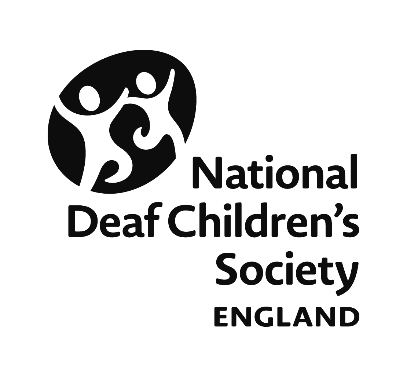 Supporting deaf young people through transition: Successful transitions to adulthood for deaf young people in EnglandChecklist template: Post-16 optionsChecklistNotesActionsHas the young person arranged to visit a variety of post-16 providers?If not, are there any financial barriers?When visiting providers will they meet staff responsible for co-ordinating support?Have they thought about what support they’ll need at their post-16 provider?What steps have been taken to secure this support?Has the post-16 provider or the sensory support service carried out an assessment of needs?Are they aware of thefinancial support that may be available to them in post-16 education? (See page 22.)Have they received all the information they need to make an independent and informed choice about their post-16 education or training?